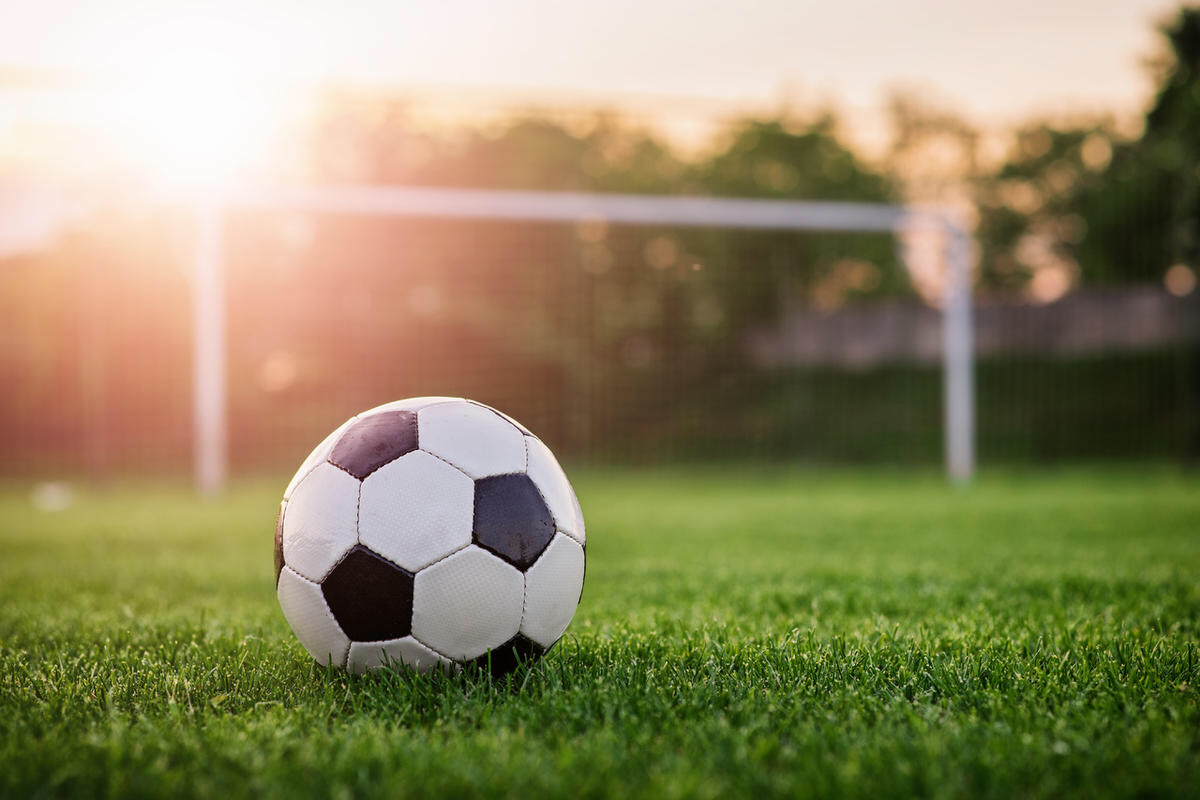 Oxspring United under 10’s teamOxspring JFC would like to set up an U10 football team. Training will be Saturdays 10am Oxspring playing fields. That is for any boy or girl going into year 5 in September 2018.There are also opportunities to get involved with the coaching side of the team, training and support would be provided if needed.Oxspring is a very inclusive club and believes a child's development and happiness comes above everything.Call Janine on 07834179636 for more information.Please share this information with anyone who may be interested. Thank you.